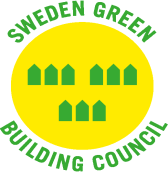 BILAGA 3				SJ 160322, rev 180824Regler och krav för medlem i Tekniska Rådet för 
BREEAMAllmänt1§ För att få uppdrag som medlem av Tekniska rådet för BREEAM ska Företaget ha en av Building Green in Sweden AB, nedan kallad SGBC AB, godkänd konsult för att hantera framförallt tekniska frågor. Ansökan om godkännande som medlem av Tekniska rådet, nedan även kallad konsulten, sker hos SGBC AB enligt anvisning. Medlemmar av Tekniska rådet ansvarar för att, inom angivna tidsramar och i enlighet med SGBC:s rutiner, besvara tekniska frågor. SGBC AB kan begära att det styrks att medlemmen uppfyller kraven. 2 § Medlem i Tekniska Rådet för BREEAM ska ha kompetens som Assessor enligt BREEAM-SE genom utbildning arrangerad av SGBC AB. Medlemmar av Tekniska rådet ska hålla sig uppdaterade i BREEAM:s utveckling. För konsulten innebär det bland annat att närvara vid obligatoriska möten för återkoppling och som arrangeras av SGBC AB. Mötesformen varierar efter behov. KompetenskravKrav på teknisk kunskap 3 § Medlem i Tekniska Rådet för BREEAM ska ha sådana kunskaper om och erfarenhet av projekterings-, och byggprocessen att denne på ett tillfredsställande sätt kan bedöma projektspecifika frågor i sak för BREEAM. Det förutsätter att man är förtrogen med byggprocessen vid nyproduktion och ombyggnad och dess aktörer. Det förutsätter också att man har erforderlig utbildning och teknisk kunskap. 4 § Medlem i Tekniska Rådet i BREEAM ska ha utbildning med avlagd examen eller godkänd utbildning från lägst någon av a) till och med f). Ingenjörsutbildning ska ha skett inom lämpligt fackområde med fokus på byggnadera) civilingenjörsutbildning vid teknisk högskola, b) arkitektutbildning med inriktning inom byggområdet vid teknisk högskola, c) högskolans ingenjörsutbildning, 180 högskolepoäng, d) högskolans ingenjörsutbildning, 120 högskolepoäng, e) ingenjörsutbildning vid tidigare tre- eller fyraårigt tekniskt gymnasium, eller f) annan likvärdig utbildning. Krav på erfarenhet av praktiskt arbete med fokus på byggnad 5 § Medlem i Tekniska rådet ska ha varit yrkesverksam inom minst ett av följande tre verksamhetsområden: a) projektering b) projektledning c) produktionsledning Erfarenheten ska till största delen ha erhållits från sådana projekt som enligt 3 § avses med behörigheten och ha erhållits genom arbete inom byggnadsområdet.  Yrkesverksamheten ska ha en sammanlagd längd av minst – två år, varav minst ett år från ett och samma område, om den allmänna tekniska kunskapen erhållits enligt 4 § första stycket a) eller b), – tre år, varav minst ett år från ett och samma område, om den allmänna tekniska kunskapen erhållits enligt 4 § första stycket c), och – fyra år, varav minst två år från ett och samma område, om den allmänna tekniska kunskapen erhållits enligt 4 § första stycket d) eller e).  6 § Medlem i Tekniska rådet ska styrka praktisk erfarenhet genom intyg, betyg, referenser eller på annat sätt.Undantag eller avsteg från krav på teknisk kunskap och erfarenhet kan medges efter prövning av SGBC AB.  Krav på särskild kompetens7 § Medlem i Tekniska rådet ska ha god kännedom och kunskap om certifieringssystemet BREEAM. På konsulten ställs krav på erfarenhet från bland annat byggprojekt i minst två år inom något av områdena energi, innemiljö och material, gärna även omfattande erfarenhet av BREEAM:s andra områden så som transporter, ekologi m.m. löpande arbete i projekt som genomgår en BREEAM-certifiering, som Assessor, AP eller specialist inom BREEAM:s huvudområden. Assessor vid certifierat BREEAM-projekt. 8 § Konsultens kunskap och kännedom enligt 7 § dokumenteras genom Assessorlicens för BREEAM-SE referensprojekt där rollen i projekten tydligt framgårLämplighet 9 § Konsulten ska vara lämplig för uppgiften. Lämpligheten avgörs av SGBC AB vid behov och sker utifrån t ex intyg, referenser, intervjuer. Vid bedömning av lämplighet värderas att man respekterar att certifieringssystemet BREEAM-SE är under utveckling i Sverige, har ett konstruktivt förhållningssätt som leder till förbättringarhar förmåga att göra relevanta bedömningar när ”regler och bedömningskriterier inte räcker till”är god ambassadör för BREEAM och Sweden Green Building Council följer och respekterar de tider och rutiner som fastställs av SGBC, samt håller en hög kvalitet i sitt arbete. är saklig i sin kommunikation och har en professionell hållning gentemot alla som hanterar systemet har kunskap att tolka tekniska dokument och ritningar, samt har ett öga för detaljer. har utmärkt förmåga att uttrycka sig i skrift och tal både i engelska och svenska. har en hög etik och moral, förståelse och respekt för vikten av oberoende, samt att hantera intressekonflikter. är diplomatisk och samarbetsvilligÅterkallande av godkännande av medlem i Tekniska Rådet10 § Godkännande för medlem i Tekniska Rådet kan återkallas om denne brister i att uppfylla krav eller regler. Återkallande skall ha föregåtts av en varning, som konsulten ska ha haft en skälig tid att bemöta. Skäl för återkallande av godkännande som medlem i Tekniska Rådet är:Konsulten har befunnits brista i teknisk kunskap, erfarenhet av praktiskt arbete eller särskild kompetensKonsulten har inte utfört sitt uppdrag enligt regler och anvisningar i manual med förtydliganden eller rutinerKonsulten har genom sitt agerande visat att denne inte längre uppfyller kravet på allmän lämplighet för uppgiftenKonsulten har trots varning från SGBC AB fortsatt att utföra sitt uppdrag i strid med rutinerKonsulten besvarar inte korrespondens från SGBC ABKonsulten har inte betalt erforderliga avgifterKonsult som fått sitt godkännande återkallat kan ansöka om att bli godkänd på nytt.